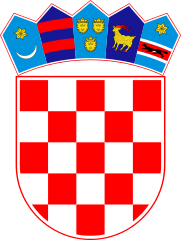 KLASA: 021-05/20-01/25URBROJ: 2178/02-03-20-1Bebrina, 21. svibnja 2020. godineNa temelju članka 27. i članka 35. stavka 1. točka 2. Zakona o lokalnoj i područnoj (regionalnoj) samoupravi („Narodne novine“, br. 33/01, 60/01, 129/05, 109/07, 125/08, 36/09, 150/11, 144/12, 19/13, 137/15., 123/17. i 98/19) i članka 32. Statuta Općine Bebrina („Službeni vjesnik Brodsko-posavske županije“ broj 02/2018, 1/2019 i 24/2019 i „Glasnika Općine Bebrina“ broj 1/2019 i 2/2020) na 27. sjednici Općinskog vijeća općine Bebrina održanoj dana 21. svibnja 2020. godine, donosi seODLUKAo davanju suglasnosti za provedbu kapitalnih ulaganja na području općine Bebrina za projekt  „Pješačka staza u naselju Zbjeg“Članak 1.Ovom Odlukom daje se suglasnost za provedbu kapitalnih ulaganja na području Općine Bebrina u okviru projekta „Pješačka staza u naselju Zbjeg“.Članak 2.Cilj ulaganja je rekonstrukcijom pješačke staze u naselju Zbjeg omogućiti pješacima sigurno kretanje, te unaprijediti kvalitetu i sigurnost prometa pješaka i vozila.Članak 3.Ovom odlukom ovlašćuje se Općinski načelnik na donošenje pojedinačnih odluka o  provedbi ulaganja.Članak 4.Ova Odluka stupa na snagu osam dana od dana objave u Glasniku Općine Bebrina.OPĆINSKO VIJEĆE OPĆINE BEBRINAPredsjednik Općinskog vijećaMijo BelegićDOSTAVITI:Dosje sjednicaGlasnik Općine BebrinaMinistarstvo graditeljstvaPismohrana.